Sandipani Academy, Acchoti, Murmunda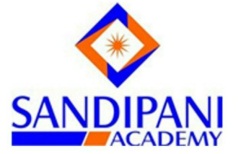 Annual Academic CalendarB.Sc. B.Ed. & B.A. B.Ed. II Year - 2022-2023                                                                                                  Principal / HODMonthActivities (Academic)Co-curricular ActivitiesJuly 2022Explanation of   B.Sc. B.Ed. and B.A.B.Ed. –II Year  Expalanation of CurriculumIntroduction of  SyllabusOne Unit of each Subject including Elective Practical of each subject (B.Sc.B.Ed.)Orientation Lecture on School ObservationAssembly ( NEWS Reading, Thought of the Day),Guest LecturesLife Skill ProgramNational Days CelebrationCo-Curricular ActivitiesAugust 2022Half Unit of each subject  including Elective PaperAssignment School Observation for one month        (15 days)Practical of each subject (B.Sc.B.Ed.)Assembly ( NEWS Reading, Thought of the Day),Guest LecturesLife Skill ProgramNational Days CelebrationCo-Curricular ActivitiesSeptember 2022 Half Unit of each subject  including Elective PaperAssignment School Observation for one month        (15 days)Practical of each subject (B.Sc.B.Ed.)Assembly ( NEWS Reading, Thought of the Day),Guest LecturesLife Skill ProgramNational Days CelebrationCo-Curricular ActivitiesOctober 2022One Unit of each Subject including Elective Unit TestPractical of each subject (B.Sc.B.Ed.)Assembly ( NEWS Reading, Thought of the Day),Guest LecturesLife Skill ProgramNational Days CelebrationCo-Curricular ActivitiesNov. 2022One Unit of each Subject including Elective Practical of each subject (B.Sc.B.Ed.)Assembly ( NEWS Reading, Thought of the Day),Guest LecturesLife Skill ProgramNational Days CelebrationCo-Curricular ActivitiesDec. 2022One Unit of each Subject including Elective Unit TestPractical of each subject (B.Sc.B.Ed.)Assembly ( NEWS Reading, Thought of the Day),Guest LecturesLife Skill ProgramNational Days CelebrationCo-Curricular ActivitiesJanuary 2023Preparation of Practical ExamUnit Test Practical of each subject (B.Sc.B.Ed.)Assembly ( NEWS Reading, Thought of the Day),Guest LecturesLife Skill ProgramNational Days CelebrationCo-Curricular ActivitiesFeb. 2023Revision and Remedial classesModel exam University practical examMar. 2023Preparation leave University annual examination 